For Immediate Release Tehran July 7, 2017Contact: Anahita Amir Azodi Email: anahita.amirazodi@tehranauction.com Tel: +98 (0) 912 123 93 56 Aisling Sareh Haghshenas Email: aislingsareh@tehranauction.com Tel: +98 21 22 06 01 02 RESULTS: CLASSIC AND MODERN IRANIAN ART, TEHRAN, JULY 7 2017 TEHRAN: CLASSIC AND MODERN IRANIAN ART Tehran – Iran, July 7 2017 Auctioneer: Hossein Pakdel The Tehran Auction held its 7th Auction presenting Classic and Modern Iranian Art at the Parsian Azadi Hotel, Tehran, Iran THE TEHRAN AUCTION ACHIEVED A TOTAL OF JUST OVER 8,000,000 USD IN SALES OUT OF 72 LOTS PRESENTED AT THE AUCTION 71 WERE SOLD THIS YEAR AUCTION INCLUDED MANY FIRST TIME BIDDERES WHO PROVED A PROMISSING FUTURE FOR THE MARKET. STRONG BIDDING CONFIRMS THAT THE AUCTION EXCEEDED ITS EXPECTATIONS AND SEVERAL ARTIST RECORDS WERE SET INCLUDING SOHRAB SEPEHRI. A NEW INTERNATIONAL RECORD WAS SET FOR THE MOST CELEBRATED IRANIAN CLASSIC ARTIST KAMAL -OL- MOLK A NEW NATIONAL RECORD WAS SET FOR THE INTERNATIONALLY RENOWNED SCULPTOR PARVIZ TANAVOLI AND ALSO THE PROMINENT PAINTER BAHMAN MOHASSESSAN UNTITLED PAINTING FROM THE SOHRAB SEPEHRI’S TREE SERIES SOLD FOR OVER 950,000 USD A NEW WORLD RECORD FOR THE ARTIST A SCULPTURE BY THE PROMINENT ARTIST PARVIZ TANAVOLI TITLED POET AND CAGE SOLD FOR 770,000 USD OUT OF THE 150 REGISTERED BIDDERS IN THE ROOM MANY WERE FIRST TIME BIDDERS TEHRAN – Over 800 enthusiastic art lovers and collectors of Iranian classic and modern art were present at the 7TH TEHRAN AUCTION and drove the total sales up by almost 24% above the estimates. 72 works of art by 56 artists; which consisted of 65 paintings, 6 sculptures 1 photographs, reached a total of 8,020,000 USD. This was well above the original estimate of around 6,500,000 USD. The auctioneer was Mr. Hossein Pakdel. The audience applauded as works by Sepehri, Mohassess and Tanavoli were soldTop 10 Sales Highlights 1 USD equals 32,560 IRR About The Tehran Auction The first of its kind in Iran, the Tehran Auction was launched in 2012 as an independent and private initiative to introduce the best of Iranian art ranging from established and emerging Iranian artists to Iranian art collectors and the global audience. It is an endeavour to fulfill the increasing interest in modern and contemporary Iranian art and to facilitate the acquisition of the best quality works of various genres. It also aims to support the domestic art market as a key basis for the international market. The Tehran Auction works widely with Iranian art galleries and collectors to present a vast and outstanding selection of paintings, calligraphy, sculptures and photographs. Rank 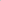 Lot Artist Title 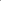 Hammer Price USD 1 60 Sohrab SepehriUntitled from Tree Trunk Series217,950 2 44Parviz TanavoliPoet and Cage153,847 3 29Sohrab SepehriUntitled from Tree Trunk Series128,206 4 72Bahman Mohassess Blind Eagle128,206 5 32Mohammad Ghafari (Kamal-ol Molk)The Royal Lodge102,565 6 58Manouchehr YektaiUntitled97,436 7 26Monir Shahroudi Blue Sky92,308 8 66Monir Shahroudi Untitled87,180 9 67Hossein ZendehroudiUntitled76,924 10 8Manouchehr Yektai Still Life66,670 